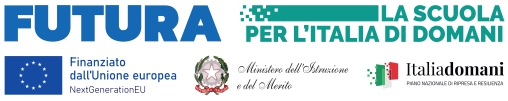 ALLEGATO B: GRIGLIA DI VALUTAZIONE DEI TITOLI PER COMPONENTI DEL GRUPPO DI LAVORO Comunità di praticheALLEGATO B: GRIGLIA DI VALUTAZIONE DEI TITOLI PER COMPONENTI DEL GRUPPO DI LAVORO Comunità di praticheALLEGATO B: GRIGLIA DI VALUTAZIONE DEI TITOLI PER COMPONENTI DEL GRUPPO DI LAVORO Comunità di praticheALLEGATO B: GRIGLIA DI VALUTAZIONE DEI TITOLI PER COMPONENTI DEL GRUPPO DI LAVORO Comunità di praticheALLEGATO B: GRIGLIA DI VALUTAZIONE DEI TITOLI PER COMPONENTI DEL GRUPPO DI LAVORO Comunità di praticheALLEGATO B: GRIGLIA DI VALUTAZIONE DEI TITOLI PER COMPONENTI DEL GRUPPO DI LAVORO Comunità di praticheRequisiti di accesso: Docente a T.I. titolare della Istituzione ScolasticaEssere in possesso di Competenze certificate PERTINENTI ALL’INCARICO DA RICOPRIREEssere in possesso di ESPERIENZE PROFESSIONALI PERTINENTI ALL’INCARICO DA RICOPRIRERequisiti di accesso: Docente a T.I. titolare della Istituzione ScolasticaEssere in possesso di Competenze certificate PERTINENTI ALL’INCARICO DA RICOPRIREEssere in possesso di ESPERIENZE PROFESSIONALI PERTINENTI ALL’INCARICO DA RICOPRIRERequisiti di accesso: Docente a T.I. titolare della Istituzione ScolasticaEssere in possesso di Competenze certificate PERTINENTI ALL’INCARICO DA RICOPRIREEssere in possesso di ESPERIENZE PROFESSIONALI PERTINENTI ALL’INCARICO DA RICOPRIRERequisiti di accesso: Docente a T.I. titolare della Istituzione ScolasticaEssere in possesso di Competenze certificate PERTINENTI ALL’INCARICO DA RICOPRIREEssere in possesso di ESPERIENZE PROFESSIONALI PERTINENTI ALL’INCARICO DA RICOPRIRERequisiti di accesso: Docente a T.I. titolare della Istituzione ScolasticaEssere in possesso di Competenze certificate PERTINENTI ALL’INCARICO DA RICOPRIREEssere in possesso di ESPERIENZE PROFESSIONALI PERTINENTI ALL’INCARICO DA RICOPRIRERequisiti di accesso: Docente a T.I. titolare della Istituzione ScolasticaEssere in possesso di Competenze certificate PERTINENTI ALL’INCARICO DA RICOPRIREEssere in possesso di ESPERIENZE PROFESSIONALI PERTINENTI ALL’INCARICO DA RICOPRIREESPERIENZE PROFESSIONALI PERTINENTI ALL’INCARICO DA RICOPRIRE (max p. 10)ESPERIENZE PROFESSIONALI PERTINENTI ALL’INCARICO DA RICOPRIRE (max p. 10)ESPERIENZE PROFESSIONALI PERTINENTI ALL’INCARICO DA RICOPRIRE (max p. 10)n. riferimento del curriculumda compilare a cura del candidatoda compilare a cura della commissione/DSPUNTIEsperienze di docenza/formatore in azioni PON-POR-PNRRPer ogni esperienza0,5Esperienze di docenza/formatore in azioni PON-POR-PNRRPer ogni esperienzaMax.2Incarico di docenza in percorsi formativi destinati al personale docentePer ogni incarico0,5Incarico di docenza in percorsi formativi destinati al personale docentePer ogni incaricoMax.2Esperienze come Animatore digitale o team dell’innovazionePer ogni incarico1Esperienze come Animatore digitale o team dell’innovazionePer ogni incaricoMax.3Incarico di Referente progetti o laboratori inerenti la tematicaPer ogni incarico0,5Incarico di Referente progetti o laboratori inerenti la tematicaPer ogni incaricoMax.1Incarico di Referente per la Formazione in servizioPer ogni incarico0,5Incarico di Referente per la Formazione in servizioPer ogni incaricoMax.2COMPETENZE CERTIFICATE PERTINENTI ALL’INCARICO DA RICOPRIRE (max p. 10)		COMPETENZE CERTIFICATE PERTINENTI ALL’INCARICO DA RICOPRIRE (max p. 10)		COMPETENZE CERTIFICATE PERTINENTI ALL’INCARICO DA RICOPRIRE (max p. 10)		n. riferimento del curriculumda compilare a cura del candidatoda compilare a cura della commissione/DSCertificazioni sulla transizione digitalePer ogni certificazione2Certificazioni sulla transizione digitalePer ogni certificazioneMax. 4Attestati percorsi formativi (almeno 10 ore) sulla transizione digitalePer ogni attestato0,5Attestati percorsi formativi (almeno 10 ore) sulla transizione digitalePer ogni attestatoMax. 2Certificazioni informaticheCORE0,5Certificazioni informaticheCOREMax.2Certificazioni informaticheSPECIALIST 1Certificazioni informaticheSPECIALIST Max.2TOTALE MAX                                                               20TOTALE MAX                                                               20TOTALE MAX                                                               20